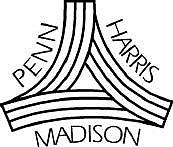 AFFIDAVIT OF RESIDENCEPenn-Harris-Madison School Corporation	Telephone: 574-259-7941 55900 Bittersweet Road		Fax: 574-254-2808Mishawaka, Indiana 46545Indiana law requires the parent of a student enrolled in a public school corporation to reside within the boundaries of the School Corporation in order for his/her student(s) to attend the schools of the corporation. Indiana School Districts have the right to require proof of pupil residency regarding enrollment. By signing this affidavit, you are affirming that the address given on this form is the current legal residence of the parent/guardian enrolling the student AND is the residence of the student. Furthermore, you affirm the address provided is in the attendance area of Penn-Harris-Madison School CorporationIf living in the home of another person and no rental or lease agreement exists, that person must sign this document and provide proof of residency.Person with whom residing: 	Signature of person with whom residing: 	Date of Affidavit: 	